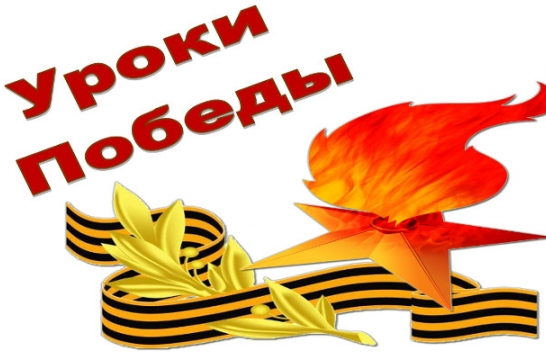   Положение о краевом конкурсе педагогического творчества «Уроки  Победы»1. Общие положения1.1. Настоящее положение устанавливает порядок организации и проведения краевого конкурса педагогического творчества для педагогов  ОО  и специалистов библиотек общеобразовательных организаций по теме «Уроки Победы» (далее — Конкурс). Конкурс организуется в рамках Года памяти и славы к 75-летию Победы в Великой Отечественной войне.1.2. Оператором краевого Конкурса является ГАУ ДПО «Институт развития образования Пермского края». Конкурс организуется при поддержке Регионального представительства РШБА в Пермском крае. Конкурс проводится на краевой платформе сети Интернет «Сетевое сообщество педагогов Пермского края» http://www.educomm.iro.perm.ru/для  педагогов и специалистов школьных библиотек общеобразовательных организаций Пермского края 1.3. Настоящее Положение определяет порядок организации и проведения Конкурса, требования к конкурсным материалам и их оценке. Конкурс направлен на разработку новых форматов и педагогических практик  по  патриотическому воспитанию и обучению школьников; развитие творческой деятельности по обновлению содержания воспитания и образования, рост  профессионального мастерства педагогов и специалистов школьных библиотек общеобразовательных организаций Пермского края.1.4. Информация о Конкурсе, материалы победителей и призеров размещаются на портале «Сетевое сообщество педагогов Пермского края» в сетевой группе «Проектный офис школьных библиотекарей Пермского края». 1.5 Координатор Конкурса утверждается на заседании Координационного совета.2. Цели и задачи Конкурса2.1. Цели конкурса: 2.1.1. сохранение памяти о Великой Отечественной войне, повышение   гражданственности и патриотизма  детей и юношества.2.1.2. формирование знаний об исторических фактах и явлениях, развитие чувства гордости за свой народ, уважение к ветеранам Великой Отечественной войны, настоящему и прошлому нашей страны; 2.1.3. выявление и поддержка талантливых педагогов и специалистов школьных библиотек общеобразовательных организаций Пермского края, популяризация педагогического опыта работников образования.2.2. Задачи:2.2.1. передать эстафету памяти, показать величие и самоотверженность подвига русского народа, завоевавшего Победу; 2.2.2. увековечить подвиг отцов, дедов и прадедов, рассказать о нем будущим поколениям, содействовать патриотическому воспитанию детей и юношества;2.2.3. повысить заинтересованность обучающихся в использовании информационных ресурсов школьных библиотек для повышения качества знаний и самосовершенствования;2.2.5 содействовать повышению патриотического воспитания подрастающего поколения, воспитанию у детей и подростков чувства сопереживания, взаимопомощи, поддержки к ветеранам, живущим по соседству с ними; 2.2.6. содействовать профессиональному развитию педагогов и специалистов школьных библиотек общеобразовательных организаций Пермского края.3. Номинации конкурса 3.1.  Конкурсные материалы принимаются по  трем номинациям, в соответствии с положением о Конкурсе. 3.1.1 Сценарий мероприятия «Урок Победы»:Примерные темы, предлагаемые для проведения мероприятий:1) Урок литературы «А в книжной памяти мгновения войны» 2) Музыкальный урок «Песня тоже воевала»3) «Занимательный урок истории» Структура сценария массового мероприятия. (Приложение 3.)3.1.2. Конспект классного часа «Урок Победы»:Примерная тема, предлагаемая для проведения:«Классный час: Герои Великой Победы»Требования к конспекту занятия.  (Приложение 4.)3.1.3. Презентация к мероприятию «Урок Победы»:Примерные темы, предлагаемые для проведения:1) Электронная книжная выставка «День Победы»  2) «Школьный проект: Дорога героев. Дорога Победы»4. Участники Конкурса4.1. В конкурсе могут принять участие педагоги и специалисты школьных библиотек всех видов общеобразовательных организаций Пермского края. 4.2. Решение об участии в конкурсе происходит посредством самовыдвижения. 5. Порядок и условия проведения Конкурса5.1. Для участия в Конкурсе необходимо:       - подготовить конкурсные материалы   в рамках Года памяти и славы к 75-летию Победы в Великой Отечественной войне;5.2. Участники Конкурса  представляют: - заявку, оформленную в соответствии с приложением 1 к настоящему Положению;-  конкурсные материалы (авторские сценарии, конспекты занятий, фотоотчет, презентации к мероприятиям) в соответствии с требованиями данного Положения и   приложений 3,4. 5.4. Заявка и конкурсные материалы принимаются в электронном виде на адрес электронной почты lybreri@gmail.com отдельными файлами. 6. Сроки проведения Конкурса:6.1. Конкурс проводится с 26 марта по 15 июня 2020 года.1 этап: с «26» марта по «10» мая 2020 г. – подготовка участниками Конкурса конкурсных материалов в рамках Года памяти и славы к 75-летию Победы в Великой Отечественной войне.2 этап: с «10» мая по «25» мая 2020 г. – прием заявок и конкурсных материалов;3 этап: с «25» мая по «05» июня 2020 г. – экспертиза конкурсных материалов членами жюри;4 этап: с «05» июня по «15» июня 2020 г. – подведение итогов Конкурса и размещение лучших конкурсных материалов на портале «Сетевое сообщество педагогов Пермского края», в группе «Проектный офис школьных библиотекарей Пермского края», раздел «Методическая копилка».7. Требования к конкурсным материалам7.1. Требования к содержанию7.1.1. На конкурс принимаются работы, выполненные индивидуально.  Конкурсная работа должна содержать:1. титульный лист, на котором указаны ФИО и должность, наименование организации, адрес и телефон организации, контактный телефон и адрес эл. почты участника;2. фотоотчет – фотоматериалы, максимально отражающие ход мероприятия, (отдельным файлом);3. пояснительная записка, включающаю в себя: - перечень печатных материалов, использованных для поведения «Уроков Победы»;  - подписи ко всем представленным фотоматериалам;- название и  описание проведенных  мероприятий (Приложение 3,4).Текстовые материалы (сценарии мероприятий, конспекты) представляются в форматах .doc или .docx, к ним обязательны фотоматериалы – в формате .jpg или .jpeg. Конкурсная работа, оформленная в виде презентации, создается в программе Power Point (не более 10 слайдов) и по содержанию отвечает вышеприведенным требованиям Положения.7.2. Конкурсные материалы оформляются в соответствии с требованиями. Организаторы Конкурса не несут ответственности в случае возникновения конфликтных ситуаций по вопросам авторского права.  7.3. Материалы, предоставляемые на Конкурс, не возвращаются, участие в конкурсе предполагает согласие автора на публикацию. 7.4.  Технические требования к оформлению   конкурсных материалов: Наличие заявки (Приложение 1), титульного листа (Приложение 2). На титульном листе должны быть указаны: - учредитель, юридическое название образовательной организации (размещается вверху титульного листа, выравнивание – по центру); - вид, тема материалов (размещается по центру листа, шрифт полужирный, кегль – 16-20, выравнивание – по центру); - сведения об авторе: Ф.И.О. полностью, должность, адрес электронной почты;- место и год разработки. Текстовой материал работы оформляется в соответствии с требованиями: ссылки на текст других авторов обязательны и оформляются как внутритекстовые, в соответствии с общепринятыми правилами: в скобках указывается порядковый номер источника в списке литературы, через запятую – номер страницы; - список использованной в материале литературы оформляется в соответствии с ГОСТ 7.1. – 2003 и размещается в конце работы в алфавитном порядке; - в случае использования видеороликов, презентационных материалов и др. необходимо указывать в работе ссылку на источник публикации;  Приложения располагаются на отдельной странице;  - оформление документов должно обеспечивать читаемость информации на мониторе ПК, при проецировании изображения на большой экран и на бумажном носителе. Вся текстовая информация, представленная в материалах, должна быть оформлена согласно правилам формирования текстов: - шрифт Times New Roman, кегль – 14, межстрочный интервал – 1,0, поля – 1,5 см; выравнивание основного текста работы – по ширине;- шрифт внутри таблиц, графиков и т.п. может быть меньшего размера и другой конфигурации; - заголовки отделяются от остального текста одинарным отступом, размер заголовка не должен превышать 14 кегль. Требования к файлу: наименование файла должно содержать дату подачи материалов, фамилию и инициалы автора в формате: 2018.05.23_Иванов-АП. - для публикации принимаются файлы форматов: *.doc, *.docx; - размер файла: не более 50 мб. 7.5. Материалы должны быть авторскими, не допускается перепечатывание из других источников. Ссылки на текст других авторов обязательны и оформляются как внутритекстовые, в соответствии с общепринятыми правилами.7.6. Материалы, предоставляемые на Конкурс, не возвращаются, заявка на участие в конкурсе предполагает согласие автора на публикацию.8.  Оценка конкурсных материалов8.1. Оценку конкурсных материалов осуществляет жюри Конкурса в составе не более 3-х человек, состав жюри утверждается на заседании Координационного совета.8.2. Жюри Конкурса проводит оценку конкурсных материалов в установленные сроки и в соответствии с установленными критериями. 8.3. Критерии оценки:соответствие работы теме конкурса — от 0 до 10 баллов;качество и эстетичность исполнения работы от 0 до 10 баллов;оригинальность раскрытия темы— от 0 до 10 баллов;степень самостоятельности и творческого личностного подхода — от 0 до 10 баллов;новизна идеи — от 0 до 20 баллов.9. Подведение итогов Конкурса.9.1. Жюри осуществляет свою работу на общественных началах. Жюри Конкурса определяет победителей Конкурса в каждой номинации. Решение принимается большинством голосов в форме открытого голосования.9.2. Информация о решении жюри Конкурса размещается на портале «Сообщество педагогов Пермского края», группа «Педагоги - библиотекари».10. Подведение итогов и награждение участников конкурса10.1. Материалы победителей и призеров Конкурса, имеющие практическую значимость, по решению жюри Конкурса размещаются в разделе «Методическая копилка» сетевой группы «Педагоги - библиотекари» на портале «Сообщество педагогов Пермского края».10.2. Победители и призеры Конкурса получают дипломы, участники конкурса, чьи материалы имеют практическую значимость, – сертификаты участника конкурса от  Регионального представительства РШБА в Пермском крае.11. Координатор КонкурсаОтветственное лицо: Шашкина Валентина Николаевна, модератор группы «Проектный офис школьных библиотекарей Пермского края» портала «Сообщество педагогов Пермского края»;телефон: 8 902 637 22 41e-mail: lybreri@gmail.comПриложение 1В оргкомитет конкурса                                                         ЗАЯВКА на участие в краевом конкурсе педагогического творчества«Уроки Победы»С условиями Конкурса ознакомлен(а), подтверждаю согласие на распространение своих конкурсных материалов на портале «Сообщество педагогов Пермского края».  ___________________  _____________________    (подпись)                                 (Ф.И.О. полностью)                                                                                                         Приложение 2 Пример титульного листаУправление образования администрации Александровского муниципального района Пермского края Муниципальное бюджетное общеобразовательное учреждение «Средняя общеобразовательная школа № 1»Номинация «  Тема »                                                                                                Автор-разработчик:                                                                                               Иванова Алла Петровна,                                                                                              (должность),                                                                                                                                                                                                Ivanovа_IP@yandex.ru Александровск, 2020Приложение  3Структура сценария массового мероприятия:1. Титульный лист (Приложение 2): вышестоящие органы образования (по подчиненности учреждения), полное название учреждения в порядке нисходящей подчиненности, форма проведения и название мероприятия, адресность (возраст участников), Ф.И.О. автора полностью, должность, город, год проведения.2. Пояснительная запискаЦель мероприятия.Задачи мероприятия.Оборудование и технические средства.Оформление:Музыкальное оформление:Перечисляем всё музыкальные произведения, используемые на протяжении всего мероприятия. Для того чтобы далее в тексте делать ремарки, целесообразно структурировать следующим образом:Звук №1. Название, авторы.Звук №2. Название, авторы.Наглядное:Презентация "Название", автор (составитель).Видео №1. Видеофильм "Название", автор (составитель), технический редактор.Видео №2. Отрывок из видеофильма "Название", автор (составитель), технический редактор.Декорации, реквизит, атрибуты:Название, количество.Дидактический, раздаточный материал:Название, количество.Условия и особенности реализации.3. Ход (структура) мероприятия.Эпиграф.Действующие лица.Полный текст ведущих и героев, описание игр, конкурсов; ремарки в тексте раскрывают особенности характеров героев, происходящее действие, музыкальное оформление, художественные номера и т.д.; имена персонажей печатаются в левой части текста, выделяются и не сливаются с основным текстом.Имена действующих лиц (в списке и в тексте мероприятия) выделяют полужирным шрифтом (либо разрядкой, либо прописными буквами). Строки списка действующих лиц выключают в левый край (или начинают с небольшим отступом).Под списком действующих лиц может быть краткое описание места и времени действия, которое можно выделить курсивом.Пример 1:ДЕЙСТВУЮЩИЕ ЛИЦА:1-е ДЕЙСТВУЮЩЕЕ ЛИЦО (ремарка после имени героя, оформляется курсивом, ТОЧКА СТАВИТСЯ ЗА СКОБКОЙ). Текст действующего лица. (Внутренняя ремарка, тоже оформляется курсивом, ТОЧКА СТАВИТСЯ ВНУТРИ СКОБКИ.) Продолжение текста действующего лица.Ремарка, описывающая место действия и обстановку на сцене, либо поведение других действующих лиц, оформляется курсивом.2-е ДЕЙСТВУЮЩЕЕ ЛИЦО. Текст действующего лица. (Внутренняя ремарка, курсивом, ТОЧКА СТАВИТСЯ ВНУТРИ СКОБКИ.) Продолжение текста действующего лица.Ремарка, описывающая место действия и обстановку на сцене, либо поведение других действующих лиц, оформляется курсивом.Если после расширенной ремарки идет продолжение текста говорящего действующего лица, то этот текст оформляется без абзацного отступа.3-е ДЕЙСТВУЮЩЕЕ ЛИЦО (ремарка после имени, курсивом, ТОЧКА СТАВИТСЯ ЗА СКОБКОЙ). Текст действующего лица.Между внешней ремаркой и текстом говорящего действующего лица делается интервал.Примечание по оформлению сценария. Сценарий снабжается методическими советами, ремарками. В нем дословно приводятся слова ведущих, чтецов, актеров, тексты песен.Пример 2: Ход мероприятия можно оформить в виде таблицы. По возможности, гиперссылками указывать на тот файл, который используется в данном месте сценария (видео, музыкальный и звуковой файлы). Данный подход обеспечивает четкое структурирование мультимедийного материала и удобство работы с ним.Приложение  4Требования к конспекту занятия Титульный лист (Приложение 2): вышестоящие органы образования (по подчиненности учреждения), полное название учреждения в порядке нисходящей подчиненности, форма проведения и название мероприятия, адресность (возраст участников), Ф.И.О. автора полностью, должность, город, год проведения.Структура конспекта урока.1. Тема занятия.2. Цели  занятия (образовательные, воспитательные, развивающие).3. Задачи занятия: - предметные: знания, дополняющие, расширяющие или углубляющие опорную систему знаний;- метапредметные: регулятивные, коммуникативные и познавательные учебные действия;- личностные: сформированность  внутренней позиции обучающегося, поиск и установление личностного смысла (т. е. «значения для себя»), знание основных моральных норм;3. Оборудование занятия.4. План занятия с распределением времени. 4.1. Организационный момент.4.2.  Актуализация ранее изученного и мотивация к изучению новой темы.4.3. Изучение нового материала:5. Описание хода занятия.Ход занятия оформляется в таблицу:Конспект следует закончить описанием организованного окончания занятия – подведение итогов.Наименование1.НОМИНАЦИЯ	2.Вид и название разработки  3.Фамилия, имя, отчество (полностью)4.Должность.  Место работы (полное наименование организации в соответствии с Уставом)	5.Муниципальный район (городской округ)6.Контакты. Рабочий телефон Мобильный телефон  E-mail  	№ п/пЭтапыСодержание урокаДеятельность учащихсяУУД